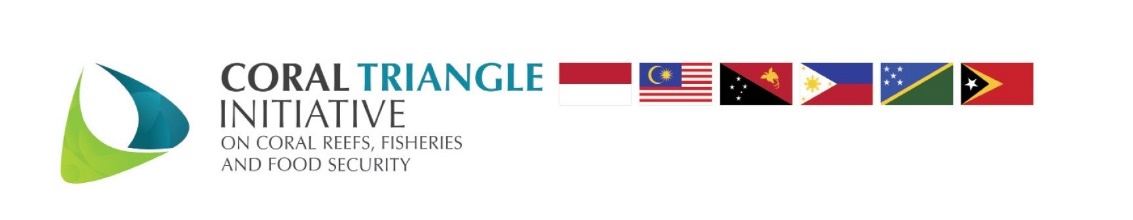 Remarks fromDr. Melchior Mataki,Chair of CTI-CFF Committee of Senior Officials and Permanent Secretary of the Ministry of Environment, Climate Change, Disaster Management and MeteorologyDr. Mataki welcomed all members of the CT6 to the 15th Senior Officials Meeting and depended on all to move forward the agenda. He called for speaking freely, without favor and fear. He also reminded members on the Rules of Procedures as the guidance of how to progress the meeting. He also emphasized the Rule 5, 9 in the Regulations wherein decisions should be consensus-based and Rule 11 which prescribes the powers of the chair. He noted that discussions to be done must acknowledge the principle of consensus. Further, he acknowledged the role of the Interim Executive Director of the CTI-CFF Regional Secretariat (RS) and his final task with the RS. He also recognized the effort of the Deputy Executive Director for Program Services and the entire staff of RS for carrying out its tasks and and its current work for the 15th Senior Officials Meeting (SOM-15).  He also recognized the Development Partners for its support for CTI-CFF to meets its objectives.